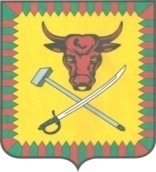 СОВЕТ МУНИЦИПАЛЬНОГО РАЙОНА«ЧИТИНСКИЙ РАЙОН»РЕШЕНИЕ   25 сентября 2018 года                                                                     № 1г. ЧитаО прекращении полномочий Совета муниципального района «Читинский район» шестого созываЗаслушав информацию председателя избирательной комиссии муниципального района «Читинский район» А.В. Родиной о результатах выборов Совета муниципального района «Читинский район» седьмого созыва, руководствуясь ст.22 Устава муниципального района «Читинский район» Совет муниципального района «Читинский район» решил:      1. В связи с истечением срока полномочий Совета муниципального района «Читинский район» шестого созыва считать полномочия депутатов Совета прекращенными.2. Обнародовать настоящее решение в уполномоченном печатном органе  газета «Ингода» и разместить на официальном сайте  администрации  муниципального района «Читинский район» в информационно-телекоммуникационной  сети «Интернет». Глава муниципального района «Читинский район»                                                                      В.А. Захарова 